ORDIN nr. 400 din 27 martie 2018 privind aprobarea regulamentelor-cadru de organizare şi funcţionare a comisiilor constituite în baza prevederilor Hotărârii Guvernului nr. 140/2018 pentru aprobarea pachetelor de servicii şi a Contractului-cadru care reglementează condiţiile acordării asistenţei medicale, a medicamentelor şi a dispozitivelor medicale în cadrul sistemului de asigurări sociale de sănătate pentru anii 2018-2019Având în vedere Referatul de aprobare nr. S.P. 2.842/2018 al Ministerului Sănătăţii şi nr. D.G. 1.082 din 26 martie 2018 al Casei Naţionale de Asigurări de Sănătate,în temeiul prevederilor:- art. 291 alin. (2) din titlul VIII "Asigurările sociale de sănătate" din Legea nr. 95/2006 privind reforma în domeniul sănătăţii, republicată, cu modificările şi completările ulterioare;- Hotărârii Guvernului nr. 140/2018 pentru aprobarea pachetelor de servicii şi a Contractului-cadru care reglementează condiţiile acordării asistenţei medicale, a medicamentelor şi a dispozitivelor medicale, în cadrul sistemului de asigurări sociale de sănătate pentru anii 2018-2019;- Hotărârii Guvernului nr. 144/2010 privind organizarea şi funcţionarea Ministerului Sănătăţii, cu modificările şi completările ulterioare;- Hotărârii Guvernului nr. 972/2006 pentru aprobarea Statutului Casei Naţionale de Asigurări de Sănătate, cu modificările şi completările ulterioare,ministrul sănătăţii şi preşedintele Casei Naţionale de Asigurări de Sănătate emit următorul ordin:Art. 1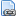 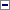 Se aprobă regulamentele-cadru de organizare şi funcţionare a comisiilor constituite în baza prevederilor Hotărârii Guvernului nr. 140/2018 pentru aprobarea pachetelor de servicii şi a Contractului-cadru care reglementează condiţiile acordării asistenţei medicale, a medicamentelor şi a dispozitivelor medicale, în cadrul sistemului de asigurări sociale de sănătate pentru anii 2018-2019, prevăzute în anexele nr. 1-3 care fac parte integrantă din prezentul ordin.Art. 2Direcţiile de specialitate şi celelalte structuri de specialitate din cadrul direcţiilor de sănătate publică şi al caselor de asigurări de sănătate vor duce la îndeplinire prevederile prezentului ordin.Art. 3Prevederile prezentului ordin sunt aplicabile pe perioada de valabilitate a Hotărârii Guvernului nr. 140/2018.Art. 4La data intrării în vigoare a prezentului ordin îşi încetează aplicabilitatea Ordinul ministrului sănătăţii şi al preşedintelui Casei Naţionale de Asigurări de Sănătate nr. 771/378/2016 privind aprobarea regulamentelor-cadru de organizare şi funcţionare a comisiilor constituite în baza prevederilor Hotărârii Guvernului nr. 161/2016 pentru aprobarea pachetelor de servicii şi a Contractului-cadru care reglementează condiţiile acordării asistenţei medicale, a medicamentelor şi a dispozitivelor medicale, în cadrul sistemului de asigurări sociale de sănătate pentru anii 2016-2017, publicat în Monitorul Oficial al României, Partea I, nr. 493 din 1 iulie 2016.Art. 5Prezentul ordin se publică în Monitorul Oficial al României, Partea I, şi intră în vigoare de la data de 1 aprilie 2018.-****-ANEXA nr. 1: REGULAMENT-CADRU de organizare şi funcţionare a comisiei constituite în baza prevederilor art. 2 alin. (1)-(5) din anexa nr. 2 la Hotărârea Guvernului nr. 140/2018 pentru aprobarea pachetelor de servicii şi a Contractului-cadru care reglementează condiţiile acordării asistenţei medicale, a medicamentelor şi a dispozitivelor medicale în cadrul sistemului de asigurări sociale de sănătate pentru anii 2018-2019 - pentru asistenţa medicală primară -Art. 1Prezentul regulament stabileşte modalitatea de organizare şi funcţionare a comisiei constituite în baza prevederilor art. 2 alin. (1)-(5) din anexa nr. 2 la Hotărârea Guvernului nr. 140/2018 pentru aprobarea pachetelor de servicii şi a Contractului-cadru care reglementează condiţiile acordării asistenţei medicale, a medicamentelor şi a dispozitivelor medicale în cadrul sistemului de asigurări sociale de sănătate pentru anii 2018-2019.Art. 2(1)Comisia este formată din 5 membri de drept, dintre care 2 reprezentanţi ai caselor de asigurări de sănătate, 2 reprezentanţi ai direcţiei de sănătate publică, un reprezentant al colegiului teritorial al medicilor pentru specialitatea medicină de familie. La lucrările comisiei participă, cu rol consultativ, un reprezentant al autorităţilor administraţiei publice locale, un reprezentant al patronatului judeţean al medicilor de familie şi un reprezentant al asociaţiei profesionale judeţene a medicilor de familie în condiţiile în care sunt constituite astfel de organizaţii la nivel local. Comisia va avea un secretar fără drept de vot, numit de casa de asigurări de sănătate. Comisia se constituie prin act administrativ al preşedintelui-director general al casei de asigurări de sănătate, ca urmare a desemnării reprezentanţilor instituţiilor/organizaţiilor anterior menţionate de conducătorii acestora. Pentru fiecare membru desemnat, instituţiile/organizaţiile menţionate anterior vor nominaliza şi membrii supleanţi echivalenţi numeric.(2)În situaţia în care unul dintre membrii de drept nu poate participa la lucrările comisiei, acesta va fi înlocuit de către instituţia/organizaţia care l-a desemnat cu unul dintre membrii supleanţi.(3)Desemnarea şi revocarea reprezentanţilor instituţiilor/organizaţiilor menţionate la alin. (1) se fac de conducătorii respectivelor instituţii/organizaţii.(4)Înlocuirea unui reprezentant se face cu respectarea condiţiilor prevăzute la alin. (1)-(3), împreună cu notificarea încetării nominalizării reprezentantului precedent.Art. 3Comisia îşi desemnează un preşedinte dintre membrii acesteia, cu un mandat pe durata a 6 (şase) luni, care nu se poate repeta mai devreme de un an. Desemnarea preşedintelui se face prin votul membrilor comisiei.Art. 4(1)Numai membrii de drept ai comisiei au drept de vot. Opiniile şi menţiunile reprezentantului administraţiei publice locale, consemnate în procesele-verbale ale şedinţelor, au rol consultativ.(2)Comisia poate adopta hotărâri dacă sunt prezente două treimi din numărul membrilor cu drept de vot, respectiv 3 din cei 5 membri.(3)Pentru adoptarea hotărârilor este necesar votul favorabil al majorităţii membrilor cu drept de vot prezenţi.Art. 5În condiţiile în care instituţiile/organizaţiile menţionate la art. 2 alin. (1), existente la nivel judeţean, nu îşi îndeplinesc obligaţia de a asigura prezenţa membrilor desemnaţi/membrilor supleanţi la lucrările comisiei, în termen de maximum 48 de ore se convoacă o nouă şedinţă a comisiei la care cvorumul de două treimi necesar pentru adoptarea hotărârii comisiei se raportează la numărul membrilor cu drept de vot prezenţi.Art. 6(1)Dezbaterile din şedinţele comisiei sunt consemnate în procesele-verbale ale şedinţelor. Procesele-verbale ale şedinţelor vor fi semnate de toţi membrii comisiei prezenţi la dezbateri şi de secretarul comisiei.(2)Hotărârile comisiei sunt semnate numai de preşedintele comisiei.Art. 7(1)Sediul comisiei unde aceasta îşi desfăşoară activitatea este la casa de asigurări de sănătate.(2)Comisia are ştampilă proprie, iar documentele primite/emise se consemnează într-un registru propriu.Art. 8(1)Comisia se întruneşte obligatoriu anual în vederea pregătirii procesului de contractare, astfel încât să se poată încheia procesul de contractare la termenul stabilit, şi o dată la 6 luni pentru evaluarea situaţiilor de fapt raportate la atribuţiile proprii, precum şi ori de câte ori este nevoie. Membrii comisiei, reprezentantul patronatului judeţean al medicilor de familie, reprezentantul asociaţiei profesionale judeţene a medicilor de familie şi reprezentantul autorităţilor administraţiei publice locale, care au rol consultativ, sunt convocaţi în scris de secretarul comisiei.(2)Membrii comisiei care, fie personal, fie prin soţ, soţie, afini sau rude până la gradul al IV-lea inclusiv, au un interes patrimonial legat de problema/problemele supusă/supuse dezbaterii nu participă la lucrările comisiei referitoare la problema/problemele pentru care se constată că au un interes patrimonial.(3)Odată cu primirea convocatorului şi a ordinii de zi, membrii comisiei care au un interes patrimonial legat de una sau mai multe probleme dintre cele supuse dezbaterii anunţă în scris secretarul comisiei pentru convocarea membrilor supleanţi, care pot participa la dezbateri, cu respectarea prevederilor alin. (2).Art. 9Comisia are următoarele atribuţii:a)stabileşte necesarul de medici de familie cu liste proprii, pe unităţi administrativ-teritoriale/zone urbane, atât pentru mediul urban, cât şi pentru mediul rural, pentru care se poate încheia contract de furnizare de servicii medicale din asistenţa medicală primară cu casa de asigurări de sănătate;b)stabileşte numărul minim de persoane asigurate înscrise pe listele medicilor de familie din mediul rural, pe unităţi administrativ-teritoriale, pentru care se încheie contract de furnizare de servicii medicale din asistenţa medicală primară cu casele de asigurări de sănătate;c)stabileşte zonele din mediul urban neacoperite din punctul de vedere al numărului necesar de medici de familie, pentru care se pot încheia contracte cu medicii de familie cu liste cuprinzând sub 800 de persoane asigurate înscrise, şi stabileşte numărul minim de persoane asigurate înscrise pentru aceste zone;d)analizează situaţiile în care numărul de persoane asigurate înscrise pe listele proprii ale medicilor de familie se menţine timp de 6 luni consecutive la un nivel mai mic cu 20% din numărul minim de persoane asigurate înscrise pe lista proprie, stabilit pentru unitatea administrativ-teritorială/zona respectivă, situaţii ce pot conduce la încetarea contractului de servicii medicale în asistenţa medicală primară, pentru cabinetele medicale individuale, respectiv la excluderea din contract a medicilor de familie la care se înregistrează astfel de situaţii, pentru celelalte forme de organizare a cabinetelor medicale;e)analizează situaţiile de încadrare a cabinetelor medicale din asistenţa medicală primară în funcţie de condiţiile în care îşi desfăşoară activitatea, în baza criteriilor aprobate prin ordin al ministrului sănătăţii şi al preşedintelui Casei Naţionale de Asigurări de Sănătate;f)analizează situaţiile de încadrare a unităţilor administrativ-teritoriale/zonelor deficitare din punctul de vedere al existenţei medicilor de familie; unităţile administrativ-teritoriale/zonele se încadrează în unităţi administrativ-teritoriale/zone deficitare în situaţia în care în ultimii 2 ani numărul medicilor de familie a fost sub cel necesar sau în unitatea administrativ-teritorială/zona respectivă nu a funcţionat un medic de familie în relaţie contractuală cu casa de asigurări de sănătate;g)analizează situaţiile în care medicul nou-venit care a încheiat contract de furnizare de servicii medicale pentru o perioadă de maximum 6 luni, după încetarea convenţiei încheiate pentru maximum 6 luni, nu a înscris numărul minim de persoane asigurate pe listă stabilit potrivit art. 2 alin. (1) şi (4) din anexa nr. 2 la Hotărârea Guvernului nr. 140/2018, situaţie în care contractul încheiat cu casa de asigurări de sănătate poate înceta la expirarea celor 6 luni, cu excepţia situaţiilor stabilite de comisie.Art. 10Comisia îşi îndeplineşte atribuţiile prevăzute în baza unor criterii care se aprobă prin ordin al ministrului sănătăţii şi al preşedintelui Casei Naţionale de Asigurări de Sănătate.ANEXA nr. 2: REGULAMENT-CADRU de organizare şi funcţionare a comisiei constituite în baza prevederilor art. 22 alin. (4) şi (5) şi art. 40 alin. (2) şi (3) din anexa nr. 2 la Hotărârea Guvernului nr. 140/2018 pentru aprobarea pachetelor de servicii şi a Contractului-cadru care reglementează condiţiile acordării asistenţei medicale, a medicamentelor şi a dispozitivelor medicale în cadrul sistemului de asigurări sociale de sănătate pentru anii 2018-2019 - pentru asistenţa medicală ambulatorie de specialitate pentru specialităţile clinice şi pentru specialitatea clinică medicină fizică şi de reabilitare -Art. 1Prezentul regulament stabileşte modalitatea de organizare şi funcţionare a comisiei constituite în baza prevederilor art. 22 alin. (4) şi (5) şi art. 40 alin. (2) şi (3) din anexa nr. 2 la Hotărârea Guvernului nr. 140/2018 pentru aprobarea pachetelor de servicii şi a Contractului-cadru care reglementează condiţiile acordării asistenţei medicale, a medicamentelor şi a dispozitivelor medicale în cadrul sistemului de asigurări sociale de sănătate pentru anii 2018-2019.Art. 2(1)Comisia este formată din 5 membri de drept, dintre care 2 reprezentanţi ai caselor de asigurări de sănătate, 2 reprezentanţi ai direcţiei de sănătate publică/direcţiilor medicale sau structurilor similare din ministerele şi instituţiile centrale cu reţea sanitară proprie şi un reprezentant al colegiului teritorial al medicilor - pentru specialităţile clinice. La lucrările comisiei participă cu rol consultativ un reprezentant al patronatului medicilor de specialitate din specialităţile clinice reprezentativ la nivel judeţean sau un reprezentant al societăţilor profesionale ale medicilor de specialitate din asistenţa medicală ambulatorie de specialitate pentru specialităţile clinice reprezentative la nivel judeţean şi un reprezentant al organizaţiei sindicale reprezentative la nivel judeţean, în condiţiile în care sunt constituite astfel de organizaţii la nivel local. Comisia va avea un secretar fără drept de vot, numit de casa de asigurări de sănătate. Comisia se constituie prin act administrativ al preşedintelui-director general al casei de asigurări de sănătate, ca urmare a desemnării reprezentanţilor instituţiilor/organizaţiilor anterior menţionate de conducătorii acestora. Pentru fiecare membru desemnat, instituţiile/organizaţiile menţionate anterior vor nominaliza şi membrii supleanţi echivalenţi numeric.(2)În situaţia în care unul dintre membrii de drept nu poate participa la lucrările comisiei, acesta va fi înlocuit de către instituţia/organizaţia care l-a desemnat cu unul dintre membrii supleanţi.(3)Desemnarea şi revocarea reprezentanţilor instituţiilor/organizaţiilor menţionate la alin. (1) se fac de conducătorii respectivelor instituţii/organizaţii.(4)Înlocuirea unui reprezentant se face cu respectarea condiţiilor prevăzute la alin. (1)-(3), împreună cu notificarea încetării nominalizării reprezentantului precedent.Art. 3Comisia îşi desemnează un preşedinte dintre membrii acesteia, cu un mandat pe durata a 6 (şase) luni, care nu se poate repeta mai devreme de un an. Desemnarea preşedintelui se face prin votul membrilor comisiei.Art. 4(1)Numai membrii de drept ai comisiei au drept de vot.(2)Comisia poate adopta hotărâri dacă sunt prezente două treimi din numărul membrilor cu drept de vot, respectiv 3 din cei 5 membri.(3)Pentru adoptarea hotărârilor este necesar votul favorabil al majorităţii membrilor cu drept de vot prezenţi.Art. 5În condiţiile în care instituţiile/organizaţiile menţionate la art. 2 alin. (1), existente la nivel judeţean, nu îşi îndeplinesc obligaţia de a asigura prezenţa membrilor desemnaţi/membrilor supleanţi la lucrările comisiei, în termen de maximum 48 de ore se convoacă o nouă şedinţă a comisiei la care cvorumul de două treimi necesar pentru adoptarea hotărârii comisiei se raportează la numărul membrilor cu drept de vot prezenţi.Art. 6(1)Dezbaterile din şedinţele comisiei sunt consemnate în procesele-verbale ale şedinţelor. Procesele-verbale ale şedinţelor vor fi semnate de toţi membrii comisiei prezenţi la dezbateri şi de secretarul comisiei.(2)Hotărârile comisiei sunt semnate numai de preşedintele comisiei.Art. 7(1)Sediul comisiei unde aceasta îşi desfăşoară activitatea este la casa de asigurări de sănătate.(2)Comisia are ştampilă proprie, iar documentele primite/emise se consemnează într-un registru propriu.Art. 8(1)Comisia se întruneşte obligatoriu anual în vederea pregătirii procesului de contractare, astfel încât să se poată încheia procesul de contractare la termenul stabilit, şi o dată la 6 luni pentru evaluarea situaţiilor de fapt raportate la atribuţiile proprii, precum şi ori de câte ori este nevoie. Membrii comisiei, reprezentantul organizaţiilor patronale/reprezentantul societăţilor profesionale ale medicilor de specialitate din asistenţa medicală ambulatorie pentru specialităţile clinice reprezentative la nivel judeţean şi reprezentantul organizaţiilor sindicale sunt convocaţi în scris de secretarul comisiei.(2)Membrii comisiei care, fie personal, fie prin soţ, soţie, afini sau rude până la gradul al IV-lea inclusiv, au un interes patrimonial legat de problema/problemele supusă/supuse dezbaterii nu participă la lucrările comisiei referitoare la problema/problemele pentru care se constată că au un interes patrimonial.(3)Odată cu primirea convocatorului şi a ordinii de zi, membrii comisiei care au un interes patrimonial legat de una sau mai multe probleme dintre cele supuse dezbaterii anunţă în scris secretarul comisiei pentru convocarea membrilor supleanţi, care pot participa la dezbateri, cu respectarea prevederilor alin. (2).Art. 9Comisia are următoarele atribuţii:a)stabileşte numărul de norme necesare pentru fiecare specialitate clinică şi pentru specialitatea clinică medicină fizică şi de reabilitare pe judeţ, respectiv la nivelul municipiului Bucureşti. Prin normă se înţelege un program de lucru de 7 ore în medie pe zi şi, respectiv, de 35 de ore pe săptămână;b)stabileşte numărul necesar de medici de specialitate pentru fiecare specialitate clinică şi pentru specialitatea clinică medicină fizică şi de reabilitare, pe judeţ, respectiv la nivelul municipiului Bucureşti, pentru care se poate încheia contract de furnizare de servicii medicale cu casa de asigurări de sănătate;c)analizează situaţiile de încadrare a cabinetelor medicale din asistenţa medicală ambulatorie de specialitate în funcţie de condiţiile în care îşi desfăşoară activitatea, în baza criteriilor aprobate prin ordin al ministrului sănătăţii şi al preşedintelui Casei Naţionale de Asigurări de Sănătate;d)stabileşte localităţile/zonele deficitare din punctul de vedere al existenţei medicilor de specialitate pentru specialităţi clinice şi pentru specialitatea clinică medicină fizică şi de reabilitare; localităţile/zonele se încadrează în localităţi/zone deficitare în situaţia în care în ultimii 2 ani numărul medicilor de o anumită specialitate clinică, inclusiv specialitatea clinică medicină fizică şi de reabilitare, a fost sub numărul necesar de medici sau în localitatea/zona respectivă nu a funcţionat un medic de o anume specialitate clinică, respectiv de specialitate clinică medicină fizică şi de reabilitare, în relaţie contractuală cu casa de asigurări de sănătate.Art. 10Comisia îşi îndeplineşte atribuţiile prevăzute în baza unor criterii care se aprobă prin ordin al ministrului sănătăţii şi al preşedintelui Casei Naţionale de Asigurări de Sănătate.ANEXA nr. 3: REGULAMENT-CADRU de organizare şi funcţionare a comisiei constituite în baza prevederilor art. 87 alin. (3) şi (4) din anexa nr. 2 la Hotărârea Guvernului nr. 140/2018 pentru aprobarea pachetelor de servicii şi a Contractului-cadru care reglementează condiţiile acordării asistenţei medicale, a medicamentelor şi a dispozitivelor medicale în cadrul sistemului de asigurări sociale de sănătate pentru anii 2018-2019 - pentru asistenţa medicală spitalicească -Art. 1Prezentul regulament stabileşte modalitatea de organizare şi funcţionare a comisiei constituite în baza prevederilor art. 87 alin. (3) şi (4) din anexa nr. 2 la Hotărârea Guvernului nr. 140/2018 pentru aprobarea pachetelor de servicii şi a Contractului-cadru care reglementează condiţiile acordării asistenţei medicale, a medicamentelor şi a dispozitivelor medicale, în cadrul sistemului de asigurări sociale de sănătate pentru anii 2018-2019.Art. 2(1)Comisia este formată din 5 membri de drept, dintre care: 2 reprezentanţi ai caselor de asigurări de sănătate, 2 reprezentanţi ai direcţiei de sănătate publică şi un reprezentant al colegiului teritorial al medicilor. La lucrările comisiei participă cu rol consultativ un reprezentant al autorităţilor administraţiei publice locale. Comisia va avea un secretar fără drept de vot, numit de casa de asigurări de sănătate. Comisia se constituie prin act administrativ al preşedintelui-director general al casei de asigurări de sănătate, ca urmare a desemnării reprezentanţilor instituţiilor/organizaţiilor anterior menţionate de conducătorii acestora. Pentru fiecare membru desemnat, instituţiile/organizaţiile menţionate anterior vor nominaliza şi membrii supleanţi echivalenţi numeric.(2)În situaţia în care unul dintre membrii de drept nu poate participa la lucrările comisiei, acesta va fi înlocuit de către instituţia/organizaţia care l-a desemnat cu unul dintre membrii supleanţi.(3)Desemnarea şi revocarea reprezentanţilor instituţiilor/organizaţiilor menţionate la alin. (1) se fac de conducătorii respectivelor instituţii/organizaţii.(4)Înlocuirea unui reprezentant se face cu respectarea condiţiilor prevăzute la alin. (1)-(3), împreună cu notificarea încetării nominalizării reprezentantului precedent.Art. 3Comisia îşi desemnează un preşedinte dintre membrii acesteia, cu un mandat pe durata a 6 (şase) luni, care nu se poate repeta mai devreme de un an. Desemnarea preşedintelui se face prin votul membrilor comisiei.Art. 4(1)Numai membrii de drept ai comisiei au drept de vot.(2)Comisia poate adopta hotărâri dacă sunt prezente două treimi din numărul membrilor cu drept de vot, respectiv 3 din cei 5 membri.(3)Pentru adoptarea hotărârilor este necesar votul favorabil al majorităţii membrilor cu drept de vot prezenţi.Art. 5În condiţiile în care instituţiile/organizaţiile menţionate la art. 2 alin. (1), existente la nivel judeţean, nu îşi îndeplinesc obligaţia de a asigura prezenţa membrilor desemnaţi/membrilor supleanţi la lucrările comisiei, în termen de maximum 48 de ore se convoacă o nouă şedinţă a comisiei, la care cvorumul de două treimi necesar pentru adoptarea hotărârii comisiei se raportează la numărul membrilor cu drept de vot prezenţi.Art. 6(1)Dezbaterile din şedinţele comisiei sunt consemnate în procesele-verbale ale şedinţelor. Procesele-verbale ale şedinţelor vor fi semnate de toţi membrii comisiei prezenţi la dezbateri şi de secretarul comisiei.(2)Hotărârile comisiei sunt semnate numai de preşedintele comisiei.Art. 7(1)Sediul comisiei unde aceasta îşi desfăşoară activitatea este la casa de asigurări de sănătate.(2)Comisia are ştampilă proprie, iar documentele primite/emise se consemnează într-un registru propriu.Art. 8(1)Comisia se întruneşte obligatoriu anual în vederea pregătirii procesului de contractare, astfel încât să se poată încheia procesul de contractare la termenul stabilit, şi o dată la 6 luni pentru evaluarea situaţiilor de fapt raportate la atribuţiile proprii, precum şi ori de câte ori este nevoie. Membrii comisiei şi reprezentantul autorităţilor administraţiei publice locale sunt convocaţi în scris de secretarul comisiei.(2)Membrii comisiei care, fie personal, fie prin soţ, soţie, afini sau rude până la gradul al IV- lea inclusiv, au un interes patrimonial legat de problema/problemele supusă/supuse dezbaterii nu participă la lucrările comisiei referitoare la problema/problemele pentru care se constată că au un interes patrimonial.(3)Odată cu primirea convocatorului şi a ordinii de zi, membrii comisiei care au un interes patrimonial legat de una sau mai multe probleme dintre cele supuse dezbaterii anunţă în scris secretarul comisiei pentru convocarea membrilor supleanţi, care pot participa la dezbateri, cu respectarea prevederilor alin. (2).Art. 9Comisia are următoarele atribuţii:a)stabileşte zonele/localităţile deficitare din punctul de vedere al existenţei medicilor de o anumită specialitate în cadrul unităţilor sanitare cu paturi, în vederea analizării situaţiilor prevăzute la lit. b); pentru stabilirea zonelor/localităţilor menţionate anterior se va avea în vedere numărul de medici de specialitate existent în cadrul unităţilor sanitare cu paturi, conform structurii acestora, având în vedere actele normative în vigoare elaborate de Ministerul Sănătăţii cu privire la personalul de specialitate (medici) corespunzător specialităţii secţiei/compartimentului;b)analizează situaţiile în care un medic poate acorda servicii medicale spitaliceşti în cadrul a două/trei unităţi sanitare distincte aflate în relaţie contractuală cu casa de asigurări de sănătate, cu respectarea legislaţiei muncii.Art. 10(1)Comisia îşi îndeplineşte atribuţiile prevăzute în baza unor criterii care se aprobă prin ordin al ministrului sănătăţii şi al preşedintelui Casei Naţionale de Asigurări de Sănătate.(2)Comisia constituită la nivelul Casei Asigurărilor de Sănătate a Apărării, Ordinii Publice, Siguranţei Naţionale şi Autorităţii Judecătoreşti elaborează criterii în funcţie de specificul activităţii din reţeaua sanitară a ministerelor şi instituţiilor din domeniul apărării, ordinii publice, siguranţei naţionale şi autorităţii judecătoreşti.Publicat în Monitorul Oficial cu numărul 271 din data de 28 martie 2018Ministrul sănătăţii,Sorina Pinteap. Preşedintele Casei Naţionale de Asigurări de Sănătate,Răzvan Teohari Vulcănescu